Name/Nombre _________________Count and Trace Number 5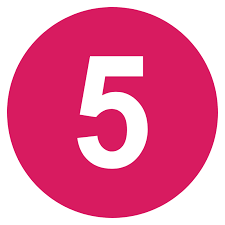 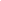 Color:Count: 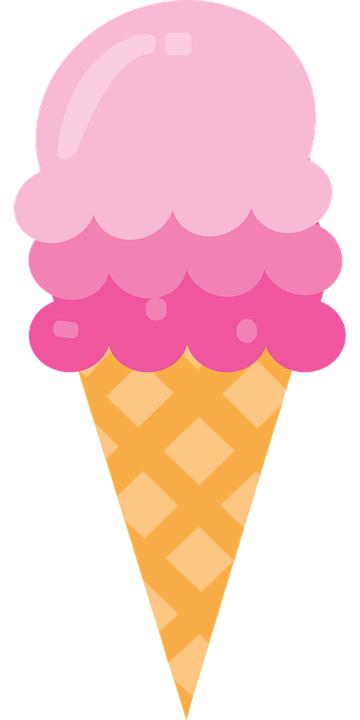 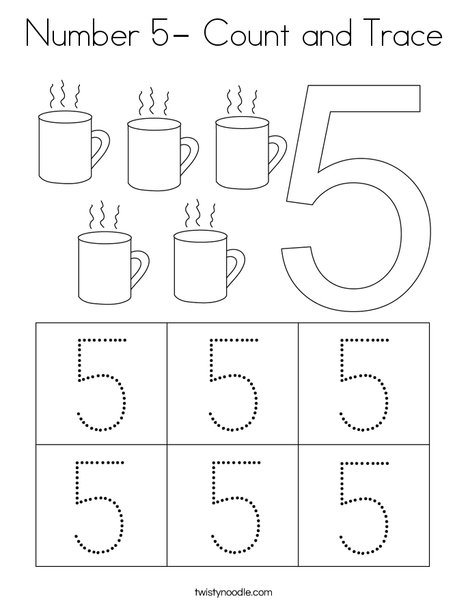 